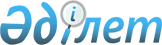 О внесении изменений в некоторые постановления акимата Акмолинской области
					
			Утративший силу
			
			
		
					Постановление акимата Акмолинской области от 7 декабря 2015 года № А-12/562. Зарегистрировано Департаментом юстиции Акмолинской области 6 января 2016 года № 5177. Утратило силу постановлением акимата Акмолинской области от 3 мая 2022 года № А-5/222
      Сноска. Утратило силу постановлением акимата Акмолинской области от 03.05.2022 № А-5/222 (вводится в действие по истечении десяти календарных дней после дня его первого официального опубликования).
       В соответствии с Законом Республики Казахстан от 23 января 2001 года "О местном государственном управлении и самоуправлении в Республике Казахстан", акимат Акмолинской области ПОСТАНОВЛЯЕТ:
      1. Утвердить перечень постановлений акимата области, в которые вносятся изменения согласно приложению к настоящему постановлению.
      2. Контроль за исполнением данного постановления возложить на первого заместителя акима Акмолинской области Отарова К.М.
      3. Настоящее постановление вступает в силу со дня государственной регистрации в Департаменте юстиции Акмолинской области и вводится в действие со дня официального опубликования.
      "СОГЛАСОВАНО"
      "07" 12 2015 года Перечень постановлений акимата области, в которые вносятся изменения
      1. Внести в постановление акимата Акмолинской области "Об установлении водоохранных зон и полос озер Катарколь, Щучье, Малое Чебачье, Большое Чебачье, Боровое, Жукей, реки Нура и режима их хозяйственного использования" от 21 февраля 2008 года № А-2/54 (зарегистрировано в Реестре государственной регистрации нормативных правовых актов № 3241, опубликовано 4 марта 2008 года в газетах "Акмолинская правда" и "Арқа ажары") следующее изменение:
      в преамбуле слова "постановлением Правительства Республики Казахстан от 16 января 2004 года № 42 "Об утверждении Правил установления водоохранных зон и полос" заменить словами "приказом Министра сельского хозяйства от 18 мая 2015 года № 19-1/446 "Об утверждении Правил установления водоохранных зон и полос".
      2. Внести в постановление акимата Акмолинской области "Об установлении водоохранных зон и полос озер Айдабол, Зеренда, Майбалык, Караунгир, Султанкельды, Тенгиз, Копа, рек Терсаккан, Жабай, Селеты, Колутон, Чаглинка, Кылшакты и режима их хозяйственного использования" от 26 января 2009 года № А-1/19 (зарегистрировано в Реестре государственной регистрации нормативных правовых актов № 3312, опубликовано 16 мая 2009 года в газетах "Акмолинская правда" и "Арқа ажары") следующее изменение:
      в преамбуле слова "постановлением Правительства Республики Казахстан от 16 января 2004 года № 42 "Об утверждении Правил установления водоохранных зон и полос" заменить словами "приказом Министра сельского хозяйства от 18 мая 2015 года № 19-1/446 "Об утверждении Правил установления водоохранных зон и полос".
      3. Внести в постановление акимата Акмолинской области "Об установлении водоохранной зоны, полосы реки Ишим и режима ее хозяйственного использования" от 7 декабря 2011 года № А-11/492 (зарегистрировано в Реестре государственной регистрации нормативных правовых актов № 3417, опубликовано 2 февраля 2012 года в газетах "Акмолинская правда" и "Арқа ажары") следующее изменение:
      в преамбуле слова "постановлением Правительства Республики Казахстан от 16 января 2004 года № 42 "Об утверждении Правил установления водоохранных зон и полос" заменить словами "приказом Министра сельского хозяйства от 18 мая 2015 года № 19-1/446 "Об утверждении Правил установления водоохранных зон и полос".
      4. Внести в постановление акимата Акмолинской области "Об установлении водоохранных зон и полос озер Бозайгыр, Кумдыколь, Якши-Янгызтау и режима их хозяйственного использования" от 3 июля 2013 года № А-6/269 (зарегистрировано в Реестре государственной регистрации нормативных правовых актов № 3793, опубликовано 5 сентября 2013 года в газетах "Акмолинская правда" и "Арқа ажары") следующее изменение:
      в преамбуле слова "постановлением Правительства Республики Казахстан от 16 января 2004 года № 42 "Об утверждении Правил установления водоохранных зон и полос" заменить словами "приказом Министра сельского хозяйства от 18 мая 2015 года № 19-1/446 "Об утверждении Правил установления водоохранных зон и полос".
					© 2012. РГП на ПХВ «Институт законодательства и правовой информации Республики Казахстан» Министерства юстиции Республики Казахстан
				
      Аким области

С.Кулагин

      Руководитель республиканскогогосударственного учреждения"Есильская бассейновая инспекцияпо регулированию использованияи охране водных ресурсовКомитета водных ресурсовМинистерства сельского хозяйстваРеспублики Казахстан"

Э.А.Мейрамов
Утверждено
постановлением акимата
Акмолинской области
от 07 декабря 2015
года № А-12/562